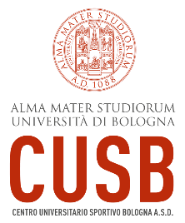 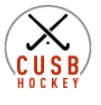 MODULO DI PARTECIPAZIONELABORATORIO HOCKEY 2022/2023SCUOLA - ISTITUTO   __________________________________________________________		Bologna, __________________    Oggetto:	Laboratorio di Hockey     Cognome e Nome: _______________________________________________________     Indirizzo mail del docente: ___________________________________________________Chiedo di partecipare al Laboratorio in oggetto con la classe: ______composta da n. _____alunni,nella giornata del mercoledì 1 febbraio 2023 venerdì 3 febbraio 2023 lunedì 6 febbraio 2023 lunedì 13 febbraio 2023 1° turno 8,30 – 11,00 2° turno 11,00 – 13,30 Gli alunni saranno accompagnati dai docenti:- nome, cognome, cellulare ______________________________- nome, cognome, cellulare ______________________________Si richiede che gli alunni siano in regola con le norme assicurative e quant’altro previsto dalle vigenti disposizioni.	Firma del Docente	Il Dirigente Scolastico	____________________	____________________Il modulo di iscrizione deve pervenire completamente compilato entro  lunedì 23 gennaio 2023Inviato a cusbo.scuole@unibo.it e all'ufficio educazione fisica - email: edfisica.bologna@istruzioneer.gov.it